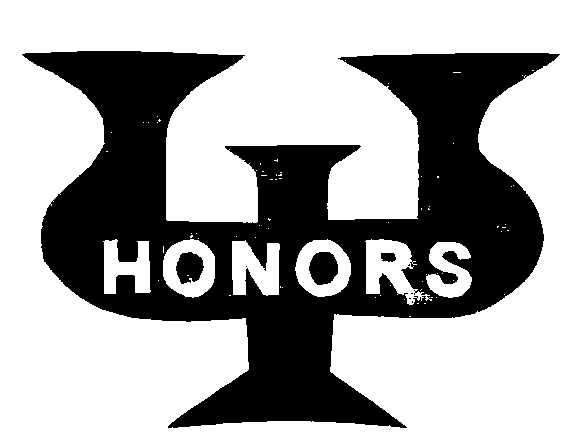 PSYCHOLOGY HONORS PROGRAM APPLICATION  To be eligible to apply, a student must: Be a psychology major Have accumulated at least 50 credit hours upon entering the program Be willing to commit to three consecutive semesters of coursework and completion of a research project beginning in the spring semester of the year following acceptance of the student’s application  Have a cumulative grade point average of at least 3.25, including all transfer credits Have a grade point average of at least 3.4 in all psychology courses taken, including all transfer credits Have no honors violation convictions on his/her academic record Application requirements: Incomplete applications will not be considered. Completed application form (student info and current grades) Faculty recommendation form, to be completed and emailed by the faculty member directly to Dr. Jennifer Brielmaier (jbrielma@gmu.edu) Essay discussing relevant experiences, possible research interests, future goals, and reason(s) for wanting to participate in the Honors Program (500-700 words in length, typed and double-spaced) Copies of transcripts from all educational institutions attended (unofficial copies are acceptable) (necessary for a complete application!) Emailed submission of all documents to Dr. Jennifer Brielmaier (jbrielma@gmu.edu) no later than the last Friday in October each year. Name: _________________________________________________________________________ Student ID Number: __________________________ Birth date: ___________________________ Phone: _________________________ GMU e-mail: ___________________________________ Address:  _______________________________________________________________________ Overall (Cumulative) GPA: ____________________________________________________ (include any transfer credits) Psychology Classes GPA: ______________________________________________ (include any transfer credits) GMU Credit Hours Completed: _______________________________________________________ Number of Transfer Credit Hours: ______________________________________________________________ (include the name of the institution or institutions) I hereby give permission for the selection committee to review my academic record in relation to my application for the Psychology Honors Program. Signature                                                	 	 	 	 	 Date Current Standing in Psychology Courses  ____________________________________________________________________ Name of applicant: ________________________________________________________________ Student Identification Number: ______________________________________________________ Do you allow the release of this information to the Psychology Honors Program? ________ Yes       	  _________ No I certify that this information is accurate to the best of my knowledge.Student Signature: ____________________________________________________  ______________________________________________________________________ Please list below all the Psychology courses you are taking this semester.  For each course include the name of the course, the name of the instructor, and your estimated current grade. Please double check your estimated current grades with your instructors. Note that this information is subject to verification by the Honors program director.______________________________   ____________________   ________________ 	 	 	  	 	         COURSE NAME/NUMBER           	    INSTRUCTOR             CURRENT GRADE  ______________________________   ____________________   ________________ 	 	 	  	 	         COURSE NAME/NUMBER           	    INSTRUCTOR             CURRENT GRADE ______________________________   ____________________   ________________ 	 	 	  	 	         COURSE NAME/NUMBER           	    INSTRUCTOR             CURRENT GRADE ______________________________   ____________________   ________________ 	 	 	  	 	         COURSE NAME/NUMBER           	    INSTRUCTOR             CURRENT GRADE PSYCHOLOGY HONORS PROGRAM FACULTY RECOMMENDATION FORM _______________________________________________________________________ This section to be completed by applicant. Name of applicant: ____________________________________________________________________ Student Identification Number:___________________________________________________________ Do you waive the right to access this information?     ________  Yes        ________  No Student Signature: ______________________________________________________________________ ____________________________________________________________________ This section to be completed by a faculty member.  Completed form should be emailed to Dr. Jennifer Brielmaier at jbrielma@gmu.edu.Please note that completion of this form does not imply that the faculty member agrees to serve as an advisor for the candidate. How do you know the applicant? ______________________________________________________ How long have you known the applicant? ________________________________________________ How would you rate this applicant’s ability to successfully complete the Psychology Honors Program at George Mason University? __________ Highest probability of success __________ High probability of success __________ Average probability of success __________ Moderate probability of success __________ Poor probability of success Please use the space below to provide any comments that you feel may help the selection committee in accurately assessing this applicant.  Comments are optional. (There is no need to attach a separate letter.) Faculty Name (please print):______________________________________________  Affiliation: ___________________________   Position: _________________________ Signature: ___________________________________  Date:  _________________________ 